Задание №4 отправлено по электронной почте.Ответ прислать до Вопрос: перед вами схема музыкальной шкатулки. Воспроизводится музыка и в такт музыки зажигаются светодиоды.Какую роль выполняют резисторы с R4 по R11.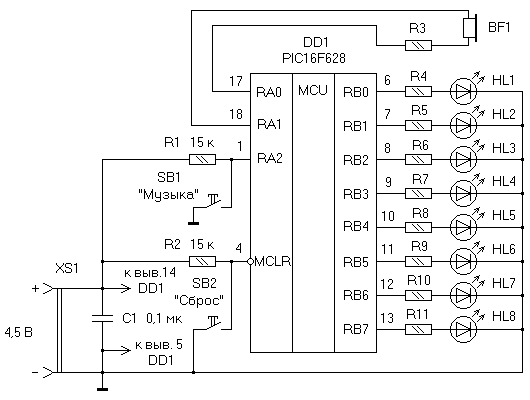 Ответ:_ _ _ _ _ _ _ Вопрос: перед вами светодиодный цифровой индикатор.Сколько в нем светодиодов?Ответ:_ _ _ _ _ _ _ 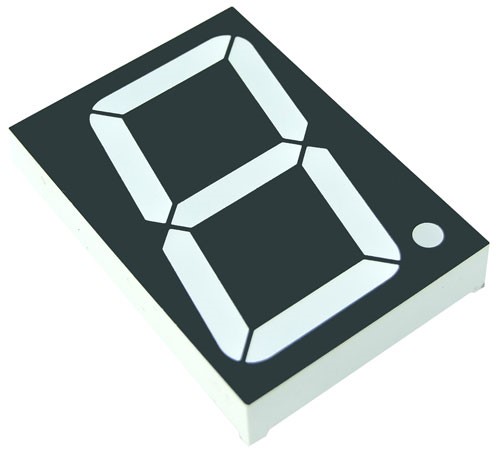 Вопрос: какая самая маленькая величина резистора?Ответ:_ _ _ _ _ _ _ Вопрос: если  хотим получить качественную пайку, мы проводник канифолим и покрываем оловом. Как называется этот процесс?Ответ:_ _ _ _ _ _ _ 